Klasör Sırt EtiketiÖrnek 1Örnek 2T.C. ESKİŞEHİR OSMANGAZİ ÜNİVERSİTESİ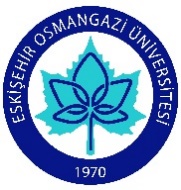 Kurum Adı / LogoKÜTÜPHANE VE DOKUMANTASYON Dairesi Başkanlığı61969102Birimin adıDETSİS No.805.01Dosya Kodu(Standart Dosya Planı)Belge YönetimiDosyanın Konusu[…………]Özel Kod2018  Dosyanın YılıT.C. ESKİŞEHİR OSMANGAZİ ÜNİVERSİTESİ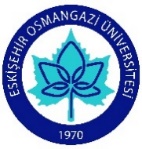 Kurum Adı / Logo KÜTÜPHANE VE DOKUMANTASYON Dairesi Başkanlığı61969102Birimin adıDETSİS No.903Dosya Kodu(Standart Dosya Planı)Personel Özlük DosyasıPersonelin İsmi[57/1111]Sicil Numarası2018   Dosyanın Yılı                                                                                                  